МУНИЦИПАЛЬНОЕ БЮДЖЕТНОЕ ОБЩЕОБРАЗОВАТЕЛЬНОЕ УЧРЕЖДЕНИЕ ``СРЕДНЯЯ ОБЩЕОБРАЗОВАТЕЛЬНАЯ ШКОЛА № 11`` Г. БОЛОГОЕ ТВЕРСКОЙ ОБЛАСТИ__________________________________________________________________________________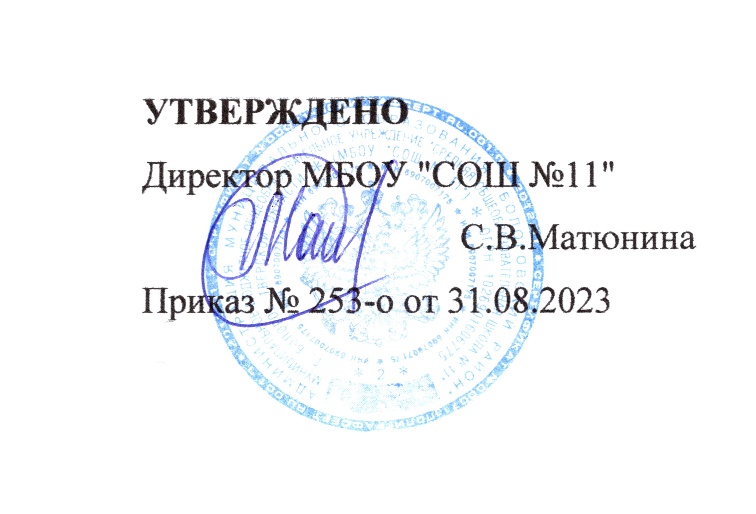 УЧЕБНЫЙ ПЛАНсреднего общего образования(естественно-научный профиль)на 2023 – 2024 учебный годБологовский муниципальный район, Тверская область 2023ПОЯСНИТЕЛЬНАЯ ЗАПИСКАУчебный план среднего общего образования МБОУ ``Средняя общеобразовательная школа № 11`` г. Бологое Тверской области (далее - учебный план) для 10-11 классов (естественно-научный профиль), реализующих основную образовательную программу среднего общего образования, соответствующую ФГОС СОО (Приказ Министерства просвещения Российской Федерации от 12.08.2022 № 732 «О внесении изменений в федеральный государственный образовательный стандарт среднего общего образования»), фиксирует общий объём нагрузки, максимальный объём аудиторной нагрузки обучающихся, состав и структуру предметных областей, распределяет учебное время, отводимое на их освоение по классам и учебным предметам.Учебный план является частью образовательной программы МБОУ ``Средняя общеобразовательная школа № 11`` г. Бологое Тверской области, разработанной в соответствии с ФГОС среднего общего образования, с учетом Федеральной образовательной программой среднего общего образования, и обеспечивает выполнение санитарно-эпидемиологических требований СП 2.4.3648-20 и гигиенических нормативов и требований СанПиН 1.2.3685-21.Учебный год в МБОУ ``Средняя общеобразовательная школа № 11`` г. Бологое Тверской области начинается 01.09.2023 и заканчивается 25.05.2024. Продолжительность учебного года в 10 классе составляет 34 учебные недели, в 11 классе в соответствии с расписанием ГИА. Учебные занятия для учащихся 10-11 классов проводятся по 5-ти дневной учебной неделе.Максимальный объем аудиторной нагрузки обучающихся в неделю составляет  в  10 классе – 34 часа, в  11 классе – 34 часа. .Учебный план состоит из двух частей — обязательной части и части, формируемой участниками образовательных отношений. Обязательная часть учебного плана определяет состав учебных предметов обязательных предметных областей.Часть учебного плана, формируемая участниками образовательных отношений, обеспечивает реализацию индивидуальных потребностей обучающихся. Время, отводимое на данную часть учебного плана внутри максимально допустимой недельной нагрузки обучающихся, может быть использовано: на проведение учебных занятий, обеспечивающих различные интересы обучающихсяВ МБОУ ``Средняя общеобразовательная школа № 11`` г. Бологое Тверской области языком обучения является русский язык.При изучении предметов английский язык, информатика, физкультура осуществляется деление учащихся на подгруппы.Промежуточная аттестация – процедура, проводимая с целью оценки качества освоения обучающимися части содержания (полугодовое оценивание) или всего объема учебной дисциплины за учебный год (годовое оценивание).Промежуточная/годовая аттестация обучающихся за полугодие осуществляется в соответствии с календарным учебным графиком.Все предметы обязательной части учебного плана оцениваются по полугодиям. Предметы из части, формируемой участниками образовательных отношений, являются безотметочными и оцениваются «зачет» или «незачет» по итогам полугодия. Промежуточная аттестация проходит на последней учебной неделе полугодия. Формы и порядок проведения промежуточной аттестации определяются «Положением о формах, периодичности и порядке
текущего контроля успеваемости и промежуточной аттестации обучающихся МБОУ ``Средняя общеобразовательная школа № 11`` г. Бологое Тверской области. Освоение основной образовательной программы среднего общего образования завершается итоговой аттестацией. Нормативный срок освоения основной образовательной программы среднего общего образования составляет 2 года.УЧЕБНЫЙ ПЛАНПлан внеурочной деятельности (недельный)Муниципальное бюджетное общеобразовательное учреждение ``Средняя общеобразовательная школа № 11`` г. Бологое Тверской областиУТВЕРЖДЕНОДиректор МБОУ "СОШ №11"С.В.МатюнинаПриказ № 253-о от 31.08.2023Предметная областьУчебный предмет/курсКоличество часов в неделюКоличество часов в неделюПредметная областьУчебный предмет/курс1011Обязательная частьОбязательная частьОбязательная частьОбязательная частьРусский язык и литератураРусский язык22Русский язык и литератураЛитература33Иностранные языкиИностранный язык33Математика и информатикаАлгебра23Математика и информатикаГеометрия21Математика и информатикаВероятность и статистика11Математика и информатикаИнформатика11Общественно-научные предметыИстория22Общественно-научные предметыОбществознание22Общественно-научные предметыГеография11Естественно-научные предметыФизика22Естественно-научные предметыХимия (углубленный уровень)33Естественно-научные предметыБиология (углубленный уровень)33Физическая культура и основы безопасности жизнедеятельностиФизическая культура22Физическая культура и основы безопасности жизнедеятельностиОсновы безопасности жизнедеятельности11-----Индивидуальный проект10ИтогоИтого3130Часть, формируемая участниками образовательных отношенийЧасть, формируемая участниками образовательных отношенийЧасть, формируемая участниками образовательных отношенийЧасть, формируемая участниками образовательных отношенийНаименование учебного курсаНаименование учебного курсаПервая профессияПервая профессия10Подготовка к ЕГЭ по русскому языкуПодготовка к ЕГЭ по русскому языку01Подготовка к ЕГЭ по химииПодготовка к ЕГЭ по химии12Подготовка к ЕГЭ по биологииПодготовка к ЕГЭ по биологии11ИтогоИтого34ИТОГО недельная нагрузкаИТОГО недельная нагрузка3434Количество учебных недельКоличество учебных недель3434Всего часов в годВсего часов в год11561156Учебные курсыКоличество часов в неделюКоличество часов в неделюУчебные курсы1011Разговоры о важном11Россия - мои горизонты11Час общения11Проектно-исследовательская деятельность (практика)11Экскурсии22ИТОГО недельная нагрузка66